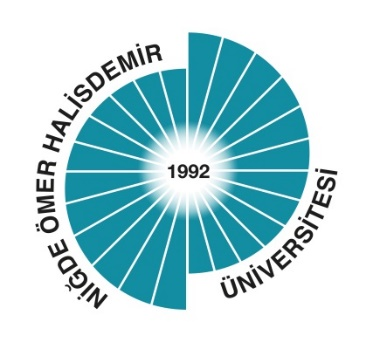 ÖZ DEĞERLENDİRME RAPORUTARIM BİLİMLERİ VE TEKNOLOJİLERİ FAKÜLTESİNİĞDE ÖMER HALİSDEMİR ÜNİVERSİTESİ[Şubat, 2024] GENEL BİLGİLER1. İletişim BilgileriAdres: Niğde Ömer Halisdemir Üniversitesi Merkez Kampüsü Tarım Bilimleri ve Teknolojileri Fakültesi Merkez/NİĞDETelefon: 0388 225 44 51E-posta adresi: tbtf@ohu.edu.trİnternet adresi: https://ohu.edu.tr/tarimbilimlerifakultesi2. Birimdeki Programlar Hakkında Bilgi, Kısa Tarihçe ve Değişiklikler	Niğde Ömer Halisdemir Üniversitesi Tarım Bilimleri ve Teknolojileri Fakültesi 24.10.2011 tarih ve 28094 sayılı Resmi Gazetede yayınlanarak, 26.09.2011 tarih ve 2011/2276 sayılı Bakanlar Kurulu Kararı ile kurulmuştur.Niğde Ömer Halisdemir Üniversitesi kampüs alanı içinde bulunan Tarım Bilimleri ve Teknolojileri Fakültesi; Bitkisel Üretim ve Teknolojileri, Biyosistem Mühendisliği, Hayvansal Üretim ve Teknolojileri ve Tarımsal Genetik Mühendisliği Bölümleri ile on dört anabilim dalından oluşmaktadır. 	Fakültemiz Niğde Ömer Halisdemir Üniversitesi Merkez Yerleşkesi içinde bulunmakta olup, fakültemiz akademik personeli ve öğrencilerin gerçekleştirileceği bilimsel çalışmalarda kullanılması amacıyla 280 dekarlık uygulama alanı bulunmaktadır. Bu alanın 60 dekarlık kısmında sık dikim ve geleneksel üretime yönelik meyve tür ve çeşitleri, 30 dekarlık kısmında sofralık ve şaraplık çeşitlerle bağ kurulmasına; 60 dekarlık alanın sertifikalı organik üretimine, 90 dekarlık alanın tarla bitkileri üretimine, 10 dekarlık alanın tıbbi aromatik bitki üretimine, 10 dekarlık alanın yem üretimine ayrılması, 20 dekarlık alanın ise araştırmalara ayrılması planlanmıştır. Merkez Yerleşkedeki uygulama arazileri dışında Altunhisar’da 1250 hektarlık bir arazi de farklı bitkilerin üretimi amacıyla kullanılmaktadır. Öğrencilerin hem üretim hem de araştırma alanlarında uygulama ve staj olanakları bulunmaktadır. Ayrıca fakültemizde uygulama arazilerinin yanı sıra 250 m2 büyüklüğünde 2 adet, 50 m2 büyüklüğünde (virüs çalışmaları için) bir adet polikarbon ve 250 m2 büyüklüğünde 2 adet tül sera örtü altı yetiştiriciliği alanları da yer almaktadır. Polikarbon seralarda 125 m2 alanda aeroponik sistem kurulmuş olup, topraksız tarım çalışmaları burada yürütülmektedir. Bitkisel üretim ile ilgili araştırmalar için ayrılan bu alanlar dışında; büyükbaş, küçükbaş ve kanatlı hayvanlar ile ilgili çalışmaların da gerçekleştirildiği, 31 Temmuz 2017 tarih ve 30140 sayılı resmi gazetede yayınlanan yönetmeliğe göre “Niğde Ömer Halisdemir Üniversitesi Ayhan Şahenk Tarımsal Araştırmalar Uygulama ve Araştırma Merkezi” Niğde Ömer Halisdemir Üniversitesi Bor Yerleşkesi’nde 2500 dekarlık alanda kurulmuştur ve 2018 yılında faaliyete geçmiştir. Merkez bünyesi içerisinde yer alan Büyükbaş Hayvancılık Araştırma ve Uygulama Merkezi, 4079,17 m2 alanda 60 baş otomatik robotik sağım ve yemleme sistemine sahip olan Türkiye’deki ilk fakülte konumundadır. 2362,84 m2 alanda kurulan Küçükbaş Hayvancılık Araştırma ve Uygulama Merkezi, 300 baş küçükbaş hayvan için uygulama ve araştırma amaçlı planlanmıştır. Kanatlı Hayvancılık Araştırma ve Uygulama Merkezi’nde ise 10.000 hayvan kapasiteli Etlik Piliç Uygulama Merkezi, 2000 hayvan kapasiteli Etlik Piliç Araştırma Merkezi, 7000 hayvan kapasiteli Zenginleştirilmiş Yumurtacı Tavuk Uygulama Merkezi, 2000 hayvan kapasiteli Yumurtacı Tavuk Araştırma Merkezi, 8000 hayvan kapasiteli Yumurtacı Civciv Büyütme ve Uygulama Merkezi, Organik Tavukçuluk Araştırma ve Uygulama Merkezi, Alternatif Kanatlı Araştırma ve Uygulama Merkezi, 4800 yumurta kapasiteli Kuluçkahane, Tavuk Karkas Değerlendirme ve Araştırma Merkezi bulunmaktadır. Ayrıca Arıcılık Uygulama ve Araştırma Merkezinde 873,14 m2 alanda 200 adet kovan ve Mobil Sistem Arıcılık faaliyetlerinin yapılabilmesi amacıyla da 160 adet kovan yer almaktadır.	Fakültemiz ziraat fakültelerinin geleneksel yapısından farklı olarak geniş kapsamlı çok disiplinli bölüm yapılanması ve bir bölüm altında birden çok eğitim programının açılmasını öngörmektedir. Üretim teknikleri yanında teknoloji kullanımının araştırmalarda aynı bölüm içinde ele alınması ve eğitim programının bütünsel bir yaklaşımla geliştirilmesi ülke için örnek oluşturmaktadır.	Fakültemizin akademik yapılanması, ülkemizde hasat sonrası sürecin yönetimi ve teknolojisi ile bitki ve hayvan ıslahı alanlarında yaşanan önemli boşlukları doldurmak üzere planlanmıştır. Son yıllarda özellikle perakende sektörünün pazardaki payının giderek artması ve ihracatta yaşanmakta olan sorunlar, hasat sonrası sürecin başarılı yönetilmesini zorunlu kılmaktadır. Ülkemizde bir ilk olan bu eğitim programı, sektörün ihtiyacı olan nitelikli iş gücünü oluşturma açısından önemli rol oynayacaktır. Bitki ıslahı ve genetik mühendisliği de benzer şekilde ülkemizdeki zengin gen kaynaklarının sürdürülebilir kullanımı ve biyoteknoloji ağırlıklı bölümleri klasik ıslah programlarıyla tamamlayıcı rol üstlenebilecektir.	Fakültemiz bünyesinde bulunan Biyosistem Mühendisliği (İngilizce) Bölümü, Yükseköğretim Kurulu’nun uygun görüşü sonrasında 2021-2022 eğitim-öğretim yılında ilk defa öğrenci alımı gerçekleşmiştir. Tablo 1. Birimdeki ProgramlarA. LİDERLİK, YÖNETİŞİM VE KALİTE A.1. Liderlik ve KaliteA.1.1. Yönetişim modeli ve idari yapı	Kurumda alınacak tüm kararlarda, ilgili kurullar/ komisyonların dahil edildiği çoğulcu yönetim anlayışı benimsenmiştir. Kurul ve komisyon üyelerinin seçiminde bölüm, unvan ve cinsiyet dengesi gözetilmektedir (Kanıt A.1.1.1.). Kurum organizasyon şeması idari ve akademik amaçlar doğrultusunda belirlenmiş olup, fakülte internet sayfasında yayınlanmıştır (Kanıt A.1.1.2). Belirli bir iş yönetim süreci ile ilgili iş akış şemaları da hazırlanmış olup, fakültemiz internet sayfasında yayınlanmıştır (Kanıt A.1.1.3.). Ayrıca fakülte bünyesinde yer alan komisyonlar/kurullar, görev tanımları doğrultusunda ilgili kararları almaktadır (Kanıt A.1.1.4.) Kurulların/komisyonların ve akademik/idari personelin görev tanımları ve iş süreçleri belirlenmiş ve fakülte internet sayfasında yayınlanmıştır (Kanıt A.1.1.5-6.). Fakültemiz bünyesinde, güncel sektörel ihtiyaçlar doğrultusunda karar verme sürecinde danışmanlık sağlayan, paydaş kamu ve özel sektör temsilcilerinden oluşan fakülte danışma kurulu bulunmaktadır (Kanıt A.1.1.7.).Kanıt A.1.1.1. Kurullar ve Komisyonlar Kanıt A.1.1.2. Organizasyon ŞemasıKanıt A.1.1.3. İş Akış Süreci ÖrneğiKanıt A.1.1.4. Örnek Kurul KararıKanıt A.1.1.5. Kurul ve Komisyon Görev TanımlarıKanıt A.1.1.6. Akademik ve İdari Personel Görev TanımlarıKanıt A.1.1.7. Fakülte Danışma KuruluA.1.2. Liderlik	Üniversitemiz tarafından yapılan “Akademik/ İdari Personel Hizmet Anketi” ve “İdari/ Akademik Personel Anketi”, anketleri ile üniversite üst yönetimi ve birim yöneticilerinin yönetim anlayışından memnuniyet düzeyleri ölçülmektedir (Kanıt A.1.2.1.). Fakültemizde kalite güvencesi sistemi ve kültürü oluşturmak amacı ile bölümler ve fakülte bazında kalite komisyonları kurulmuştur. Komisyon üyeleri farklı kademelerden seçilen akademik personelden oluşmaktadır. Komisyon üyeliklerinde özelliklere genç akademisyenlere yer verilerek fakülte kalitesinin iyileştirilmesinde görev almaları ve fakülteye olan aidiyetlerinin arttırılması amaçlanmıştır. İlgili komisyonlar fakülte ve bölümlerin internet sayfalarında ilan edilmiştir (Kanıt A.1.2.2-3.). Tüm bu uygulamaların yanı sıra 6 Şubat 2023 tarihinde gerçekleşen depremi sonrasında öğrencilerin durumlarının izlenmesi ve depremzedelere yardımla ilgili hızlı kararlar alarak süreç başarılı bir şekilde yönetilmiştir (Kanıt A.1.2.4.).Kanıt A.1.2.1.Anket ÖrnekleriKanıt A.1.2.2. Fakülte Kalite KomisyonuKanıt A.1.2.3. Bölüm Kalite KomisyonlarıKanıt A.1.2.4. 6 Şubat Depremi Sonrasında Öğrencilerin Durumlarının İzlenmesiA.1.3. Kurumsal dönüşüm kapasitesi	2023 yılı içerisinde herhangi bir değişiklik ve izleme gerçekleşmemiştir.	 A.1.4. İç kalite güvencesi mekanizmaları	Üniversitede kalite süreçlerinin yürütüldüğü ve koordine edildiği Kalite Koordinatörlüğü bulunmaktadır (Kanıt A.1.4.1.). Kalite politikaları, kalite güvence sistemi, kalite süreçlerinin izleme ve iyileştirme döngüleri vb. doküman ve süreçler tanımlanmış ve Üniversite internet sayfasında yayınlanmıştır. Aynı zamanda, Fakülte bünyesinde ve bölümler bazında Kalite Komisyonları oluşturulmuştur (Kanıt A.1.4.2). Fakültemizdeki idari birimlerin görev tanımları ve ilgili görevler ile ilgili iş akış süreçleri belirlenmiş olup fakülte internet sayfasında yayınlanmıştır (Kanıt A.1.4.3). Benzer şekilde, fakülte kurul ve komisyonlarına ait görev tanımları da fakülte internet sayfasında yayınlanmıştır. İlgili kurul ve komisyonlar görev ve sorumlulukları doğrultusunda karar almaktadır (Kanıt A.1.4.4.). Akademik performansın izlenmesi amacıyla Akademik Performans Değerlendirme ve İzleme Platformu (AKAPEDIA), stratejik plan performans göstergeleri ve kalite ile ilgili diğer faaliyetlerin izlenmesi amacıyla Kalite Bilgi Yönetim Sistemi (KALBİS), üniversite Bilgi İşlem Daire Başkanlığı tarafından geliştirilmiştir (Kanıt A.1.4.5.). Üniversite otomasyon sistemleri içerisinde yer alan İstek Yönetim Sistemi (İYS) aracılığıyla, sorun ve öneriler ilgili birimlere iletilmekte ve ilgili birim tarafından gerekli çözümler yapılmakta veya çözüm önerileri doğrudan, istek talep eden akademik/idari personel ve öğrenciye iletilmektedir. Ayrıca, öğrenciler sorun ve taleplerini Öğrenci İşleri Otomasyon Sistemi (OGRIS) ile öğretim üyeleri/elemanlarına iletebilmektedir (Kanıt A.1.4.6.). Fakülte Danışma Kurulu üyeleri ile yapılan toplantılar ile fakültemiz bölümlerinde yürütülen eğitim programları ve AR-GE faaliyetleri değerlendirilmekte ve danışma kurulu üyelerinin görüş ve önerileri alınmaktadır (Kanıt A.1.4.7.). Her yıl Fakülte Kalite Komisyonu tarafından Öz Değerlendirme Raporu hazırlanarak Rektörlüğe sunulmakta ve Fakülte internet sayfasında yayınlanmaktadır (Kanıt A.1.4.8.). Ayrıca, Fakültemizin Yıllık Faaliyet Raporu hazırlanmakta ve Fakülte internet sayfasında yayınlanmaktadır (Kanıt A.1.4.9.).Kanıt A.1.4.1. Üniversite Kalite KoordinatörlüğüKanıt A.1.4.2. Fakülte ve Bölüm Kalite KomisyonlarıKanıt A.1.4.3. Fakülte İş Akış Süreçleri ve ÖrneğiKanıt A.1.4.4. Komisyon Karar Örneği Kanıt A.1.4.5. AKAPEDIA ve KALBİS Bilgi Yönetim SistemleriKanıt A.1.4.6. İYS ve OGRIS Geri Bildirim ÖrneğiKanıt A.1.4.7. Fakülte Danışma Kurul ToplantısıKanıt A.1.4.8. Öz Değerlendirme RaporuKanıt A.1.4.9. Faaliyet RaporuA.1.5. Kamuoyunu bilgilendirme ve hesap verebilirlik	Üniversitemiz ve Fakültemizde kamuoyunu bilgilendirme ilkesel olarak benimsenmiştir. Fakültemizin ve bölümlerin internet sayfalarında fakülte ve bölümler ile ilgili bilgiler ve duyurular düzenli olarak güncellenerek kamuoyu ile paylaşılmaktadır (Kanıt A.1.5.1.). Ayrıca, öğrenci ve personel için gerekli formlar, iş akış süreçleri, görev tanımları, kalite süreçleri fakülte internet sayfasında yer almaktadır. Fakülte ve bölümlere ait internet sayfaları düzenli olarak güncellenmektedir (Kanıt A.1.5.2.). Ders ve sınav programı gibi bilgiler de öğrencilerle, fakülte internet sayfası üzerinden paylaşılmaktadır (Kanıt A.1.5.3.). Ayrıca, akademik takvim, personel alım süreci gibi bilgiler üniversitemizin internet sayfasında ilan edilmektedir (Kanıt A.1.5.4.).Kanıt A.1.5.1. Fakülte ve Bölüm İnternet Sayfası AdresleriKanıt A.1.5.2. Fakülte İnternet Sayfası Güncel Duyuru ÖrnekleriKanıt A.1.5.3. Fakülte Sınav Duyurusu ÖrneğiKanıt A.1.5.4. Üniversite Duyuru İnternet Adresi ve Personel Alımı Duyuru ÖrneğiA.2. Misyon ve Stratejik AmaçlarA.2.1. Misyon, vizyon ve politikalar	Kurum misyon, vizyon ve politikaları üniversite düzeyinde belirlenmekte, Fakültemizdeki iş ve işlemler buna göre yürütülmektedir. Üniversitemizin misyon ve vizyonu belirlenmiş, Üniversite internet sayfasında yayınlanmıştır (Kanıt A.2.1.1.). Ayrıca, Üniversitemiz misyon ve vizyonu, tüm birimlerde öğrenci, akademik ve idari personelin görebileceği şekilde yazılı olarak bulunmaktadır. Üniversitenin kalite, Ar-Ge, eğitim-öğretim, kurumsal işleyiş ve altyapı, toplumsal katkı ve uzaktan eğitim politikaları paydaş görüşleri doğrultusunda hazırlanmış ve yayınlanmıştır (Kanıt A.2.1.2.). Kalite güvence sistemi oluşturulmuş, yönetim şekli, yapılanması, temel mekanizmaları, merkezi kurgu ve birimlere erişimi açıklanmıştır (Kanıt A.2.1.3.). Üniversitenin stratejik planı misyon, vizyon ve politikalar doğrultusunda hazırlanmakta, tüm işlem ve faaliyetler bu politikalar doğrultusunda yürütülmektedir.Kanıt A.2.1.1. NOHÜ Misyon ve VizyonuKanıt A.2.1.2. Değerlendirme RaporlarıKanıt A.2.1.3. Kalite Koordinatörlüğü İnternet SayfasıA.2.2. Stratejik amaç ve hedefler	Üniversitemizde 2009 yılında bu yana süregelen bir stratejik plan kültürü ve geleneği bulunmaktadır. Stratejik planlarımızda amaçlar, hedefler, alt hedefler, eylemler ve bunların zamanlaması, önceliklendirilmesi, sorumluları, mali kaynakları bulunmaktadır (Kanıt A.2.2.1). Stratejik planlar tüm paydaşların görüşü alınarak hazırlanmaktadır. Üniversitemiz stratejik planında, tarım-gıda, enerji ve nanoteknoloji alanlarını öncelikli alan olarak belirlemiş, bölgesel kalkınma odaklı, topluma hizmette öncü ve yenilikçi üniversite olma vizyonunu benimsemiştir. Stratejik plan amaç ve hedeflerini bu doğrultuda oluşturmuştur. Üniversitemizde Sıfır Atık politikası uygulanmaktadır. Bu politika doğrultusunda Fakültemiz Araştırma ve Uygulama alanında tarımsal üretim sonucunda elde edilen organik atıklar, yine Üniversitemiz bünyesindeki kompost üretim merkezinde değerlendirilmektedir (Kanıt A.2.2.2.). Belirtilen uygulamalar, BM Sürdürülebilir Kalkınma Amaçları ile uyum göstermektedir.Kanıt A.2.2.1. Stratejik PlanKanıt A.2.2.2. Kompost ÜretimiA.2.3. Performans yönetimi	Üniversite Stratejik Planında her bir amaç ve hedef için performans göstergeleri belirlenmiştir (Kanıt A.2.3.1.). Üniversitemiz tarafından belirlenen performans kriterleri ve performans göstergeleri, periyodik olarak Üniversite birimlerinden toplanmaktadır (Kanıt A.2.3.2.). Performans göstergelerinin izlenmesi için Üniversitemiz tarafından geliştirilen Kalite Yönetim Sistemi (KALBİS) kullanılmaktadır (Kanıt A.2.3.3.). Kalite Alt Komisyonları tarafından her yıl performans göstergeleri değerlendirilmekte ve raporlanmakta, raporlar Fakülte internet sayfasında yayınlanmaktadır (Kanıt A.2.3.4.).Kanıt A.2.3.1. Amaç ve HedeflerKanıt A.2.3.2. Örnek Performans Kriter ve GöstergeleriKanıt A.2.3.3. KALBİS Giriş SayfasıKanıt A.2.3.4. Öz Değerlendirme RaporlarıA.3. Yönetim Sistemleri A.3.1. Bilgi yönetim sistemi	Üniversitemizde entegre bilgi yönetim sistemi bulunmaktadır. Tüm iş ve işlemler farklı amaçlar için geliştirilmiş ve birbiriyle entegre olan yönetim sistemleri üzerinden gerçekleştirilmektedir (Kanıt A.3.1.1.). Üniversitemiz tarafından Kişisel Verilerin İşlenmesine yönelik süreçler ile ilgili aydınlatma metni ve Niğde Ömer Halisdemir Üniversitesi Kişisel Verilerin Korunması ve İşlenmesi Politikası, Üniversite internet sayfasından yayınlanmıştır (Kanıt A.3.1.2.). Bilgi yönetim sistemleri ile ilgili iyileştirme önerileri resmi kanallardan veya yine aynı platformda bulunan İstek Yönetim Sistemi (İYS) üzerinden doğrudan ilgili personel/öğrenci tarafından ilgili birime yazılabilmektedir (Kanıt A.3.1.3.).Kanıt A.3.1.1. Bilgi Yönetim Sistemi Giriş EkranıKanıt A.3.1.2. KVKK İnternet SayfasıKanıt A.3.1.3. İYS İşlemi ÖrneğiA.3.2. İnsan kaynakları yönetimi	Akademik/idari personel alım süreçleri Üniversitemiz Rektörlüğü tarafından yürütülmekte, tüm alımlarda kamuya açık ilan verilmektedir (Kanıt A.3.2.1). Üniversitemiz tarafından düzenli olarak akademik/idari personel memnuniyet ve hizmet değerlendirme anketleri otomasyon sistemleri üzerinden yapılmaktadır (Kanıt A.3.2.2). Akademik personelin alımı ve yükseltilmesinde Niğde Ömer Halisdemir Üniversitesi Öğretim Üyeliğine Yükseltilme ve Atanma Yönergesinde belirlenen kriterler uygulanmaktadır (Kanıt A.3.2.3). Öğretim üyesi kadro talepleri ve görev süresi uzatma başvurularının ilgili yönergeye uygunluklarını incelemek üzere birimlerde ve Rektörlükte Akademik Değerlendirme Komisyonu (ADEK) kurulmuştur. Başvurular önce birim ADEK’te incelenmekte sonra nihai karar için Rektörlük ADEK tarafından değerlendirilmektedir (Kanıt A.3.2.4). Fakültemizde örnek uygulama olarak, yeni kadro talebinde bulunan öğretim üyesi adayları önce tüm fakülteye güncel bir konuda bilgi paylaşımı yaptıkları İngilizce bir seminer sunumu gerçekleştirir. Bu seminerde ayrıca daha önceki yaptıkları çalışmalar ve gelecekte yapmayı planladığı çalışmalar hakkında da bilgiler vererek, katılımcıların sorularını cevaplarlar. Seminer sonunda ilgili bölümün onay verdiği adaylar için kadro talep işlemleri başlatılır (Kanıt A.3.2.5).Kanıt A.3.2.1. Akademik Personel İlanı Kanıt A.3.2.2. Akademik Personel Hizmet Değerlendirme AnketiKanıt A.3.2.3. NOHÜ Öğretim Üyeliğine Yükseltilme ve Atanma YönergesiKanıt A.3.2.4. Yeniden Atama KararıKanıt A.3.2.5. Fakültede Öğretim Üyesi Adaylarına Seminer UygulamasıA.3.3. Finansal yönetim	Üniversitemiz tahsis edilen yıllık bütçeden Fakültemize tahsis edilen tutarlar Üniversite Yönetim Kurulu tarafından belirlenmekte ve ilgili birimlere bildirilmektedir (Kanıt A.3.3.1.). Bütçe harcamaları ilgili mevzuata uygun olarak yürütülmektedir. Fakültemiz bütçesinin yetersiz kaldığı ve elzem olan harcamalar için Rektörlükten talep yapılmaktadır (Kanıt A.3.3.2.).Kanıt A.3.3.1. Bütçe Dağılımı ile İlgili YazıKanıt A.3.3.2. Bütçe Talebi YazısıA.3.4. Süreç yönetimi 	Tüm etkinliklere ait süreçler ve alt süreçler (uzaktan eğitim dahil) tanımlıdır. Süreçlerdeki sorumlular, iş akışı, yönetim, sahiplenme yazılıdır ve kurumca içselleştirilmiştir (Kanıt A.3.4.1.).Kanıt A.3.4.1. İş Akış SüreçleriA.4. Paydaş Katılımı A.4.1. İç ve dış paydaş katılımı	Fakülte bünyesinde ve bölümlerimizde İç-Dış Paydaşlar Tanıtım Komisyonu ve Danışma Kurulu bulunmaktadır (Kanıt A.4.1.1.). Ayrıca bölümlerimiz tarafından mezun anketleri yapılarak mezunların görüş ve önerileri alınmaktadır (Kanıt A.4.1.2-4.). Fakültemizin farklı paydaşlardan oluşan danışma kurulları bulunmakta ve bunlarla toplantılar yapılmakta, fakültemiz bölümlerinde yürütülen eğitim programları ve AR-GE faaliyetleri değerlendirilip, danışma kurulu üyelerinin görüş ve önerileri alınmaktadır (Kanıt A.4.1.5.).Kanıt A.4.1.1. İç-Dış Paydaşlar Tanıtım Komisyonu ve Danışma KuruluKanıt A.4.1.2. BÜT Mezun AnketiKanıt A.4.1.3. TGM Mezun AnketiKanıt A.4.1.4. HÜT Mezun AnketiKanıt A.4.1.5. Fakülte Danışma Kurulu ToplantısıA.4.2. Öğrenci geri bildirimleri	Fakültemiz öğrencileri her eğitim-öğretim döneminin sonunda dönem boyunca aldıkları derslerden sorumlu öğretim elemanı hakkında anket doldurmaktadır. Yapılan anket ÖYS sistemi üzerinden ilgili öğretim elemanı ile paylaşılmaktadır (Kanıt A.4.2.1.). Her eğitim-öğretim dönemi sonunda yapılan öğrenci anketlerinin yanı sıra, öğrenciler istek ve önerilerini İYS üzerinden fakülte sekreterine bildirir (Kanıt A.4.2.2.). Daha sonra bu istek ve öneriler ilgili birim ile paylaşılır. (Kanıt A.4.2.3.).Kanıt A.4.2.1. OGRIS Ders Anketi ÖrneğiKanıt A.4.2.2. İYS SayfasıKanıt A.4.2.3. İYS İstek ÖrneğiA.4.3. Mezun ilişkileri yönetimi	Üniversitemizde Mezunlarla İletişim Koordinatörlüğü kurulmuştur. Koordinatörlük tarafından mezun öğrencilere anketler yapılmakta, sonuçlar raporlanmaktadır (Kanıt A.4.3.1.). Bölümlerimiz tarafından mezun anketleri yapılarak mezunların görüş ve önerileri alınmaktadır (Kanıt A.4.3.2.).Kanıt A.4.3.1. NOHÜ Mezunlar ile İletişim KoordinatörlüğüKanıt A.4.3.2. Bölüm Mezun AnketleriA.5. Uluslararasılaşma A.5.1. Uluslararasılaşma süreçlerinin yönetimi	Üniversitemizde Uluslararası İlişkiler Ofisi bulunmakta, tüm süreçler bu ofis tarafından yürütülmektedir (Kanıt A.5.1.1.). Fakültemizdeki her bölümün Erasmus, Farabi, Mevlana gibi değişim programları koordinatörü ve aynı programların Fakülte koordinatörü bulunmaktadır (Kanıt A.5.1.2.).Kanıt A.5.1.1. NOHÜ Uluslararsı İlişkiler OfisiKanıt A.5.1.2. Fakülte ve Bölüm Değişim Programı KoordinatörleriA.5.2. Uluslararasılaşma kaynakları	Uluslararasılaşma için Fakültemize ayrılan özel bir kaynak (mali, fiziksel, insan gücü) bulunmamaktadır. Uluslararasılaşma süreci tamamen Üniversitemiz Uluslararası İlişkiler Ofisi tarafından yürütülmektedir  (Kanıt A.5.2.1.).Kanıt A.5.2.1. NOHÜ Uluslararsı İlişkiler OfisiA.5.3. Uluslararasılaşma performansı	Erasmus ve TÜBİTAK Sabbatical 2221 kapsamında yabancı bilim insanları fakültemizi ziyaret etmektedir (Kanıt A.5.3.1.). Fakültemiz öğretim elemanları çeşitli programlar dahilinde yurtdışındaki üniversitelerde kısa dönem çalışmalarda bulunmaktadır (Kanıt A.5.3.2.). Üniversite düzeyinde birçok ikili işbirliği anlaşmasının (MoU) imzalanmasını sağlamıştır (Kanıt A.5.3.3.). Fakültemiz bölümlerinin lisans ve lisansüstü programlarında 32 ülkeden 117 uluslararası öğrenci öğrenim görmektedir (Kanıt A.5.3.4.). Fakültemizde halen iki yabancı uyruklu öğretim üyesi görev yapmaktadır. Uluslararası işbirliklerini artırmak amacıyla yönetici ve akademisyenlerimiz tarafından yurtdışında kurum ziyaretleri yapılmaktadır (Kanıt A.5.3.5.).Kanıt A.5.3.1. TÜBİTAK Sabbatical 2221 Programı KabulüKanıt A.5.3.2. Ziyaretçi Araştırmacı Kabul MektubuKanıt A.5.3.3. Yurtdışı Kurumlarla İmzalanan MoU ÖrneğiKanıt A.5.3.4. Sayılarla FakültemizKanıt A.5.3.5. Uluslararası İkili İşbirlik Ziyaretleri B. EĞİTİM VE ÖĞRETİM B.1. Programların Tasarımı, Değerlendirilmesi ve GüncellenmesiB.1.1. Program tasarımı ve onayı	Program tasarımı düzeyinde bölümlerin hangi usul ve esasları izleyeceği Niğde Ömer Halisdemir Üniversitesi Rektörlüğü tarafından belirlenen yönetmeliklerle belirlenmiştir (Kanıt B.1.1.1). Fakültemizde bütün birim ve kurullar, dekanlık ile koordineli bir biçimde etkin olarak isleyiş yapısı sürdürülmektedir. Ayrıca fakültemiz bünyesinde bulunan programların tasarımı ve onayı süreçleri; Eğitim-Öğretim, stratejik plan hazırlama, izleme ve değerlendirme, staj ve kalite komisyonu, bölüm başkanlıkları, bölüm komisyonları ve anabilim dalı başkanlıkları ile dekanlık makamınca yönetsel ve organizasyonel yapı içerisinde etkin bir şekilde sürdürülmektedir. Program yeterlilikleri belirlenirken kurumun misyon ve vizyonu göz önünde bulundurulmuştur. Program çıktılarının mezunlar üzerindeki uyumu belirtilen komisyonlar tarafından yapılan değerlendirilmelerle takip edilmektedir (Kanıt B.1.1.2.-6). Fakültemizde; Bitkisel Üretim ve Teknolojileri, Tarımsal Genetik Mühendisliği, Hayvansal Üretim ve Teknolojileri ve Biyosistem Mühendisliği olmak üzere dört bölümle eğitim-öğretim faaliyetleri sürdürülmekte, bölümlere ait program amaç ve çıktıları “Türkiye Yüksek Öğretim Yeterlilikler Çerçevesi (TYYÇ)” ile uyum göstermektedir. Derslerin öğrenme kazanımları tanımlanmış ve öğretim üyeleri ders içeriklerini hazırlarken program çıktıları ile ders kazanımlarının örtüşmesini göz önünde bulundurmuştur. Tüm ders içerikleri birbirleriyle ilişkili ve bağlantılıdır (Kanıt B.1.1.7-10.). Üniversitemiz Kalite Güvencesi Yönergesinin 15. Maddesinin 6. Bendine istinaden eğitim, öğretim, araştırma ve toplumsal katkı faaliyetleri kapsamında aralarında dış paydaş katılımcıların da bulunduğu Fakülte Danışma Kurulu üyeleri 2023 yılında güncellenmiştir (Kanıt B.1.1.11)Kanıt B.1.1.1. Niğde Ömer Halisdemir Üniversitesi YönetmelikleriKanıt B.1.1.2. Bitkisel Üretim ve Teknolojileri Bölümü Koordinatörler ve KomisyonlarKanıt B.1.1.3. Biyosistem Mühendisliği Bölümü Koordinatörler ve KomisyonlarKanıt B.1.1.4. Hayvansal Üretim ve Teknolojileri Bölümü Koordinatörler ve Komisyonlar Kanıt B.1.1.5. Tarımsal Genetik Mühendisliği Bölümü Koordinatörler ve KomisyonlarKanıt B.1.1.6. Tarım Bilimleri ve Teknolojileri Kurul ve Komisyon ÜyeleriKanıt B.1.1.7. Bitkisel Üretim ve Teknolojileri Bölümü Program Amaç ve ÇıktılarıKanıt B.1.1.8. Biyosistem Mühendisliği Program Amaç ve ÇıktılarıKanıt B.1.1.9. Hayvansal Üretim ve Teknolojileri Bölümü Program Amaç ve Çıktıları Kanıt B.1.1.10. Tarımsal Genetik Mühendisliği Program Amaç ve Çıktıları Kanıt B.1.1.11. Fakülte Danışma KuruluB.1.2. Programın ders dağılım dengesi	Bölümlerimizde ders dağılımları bölüm akademik kurullarında öğretim üyelerinin uzmanlık alanları ve ders yükleri dikkate alınarak belirlenir ve bölüm kurulu kararı ile dekanlığı sunulur (Kanıt B.1.2.1.) Bölümlerimizdeki öğretim programlarının yapısı zorunlu-seçmeli ders, alan-alan dışı ders dengesini gözetmekte, kültürel derinlik ve farklı disiplinleri tanıma imkânı vermektedir. Ders sayısı ve haftalık ders saati öğrencilerin akademik olmayan etkinliklere de zaman ayırabileceği şekilde düzenlenmiştir. Fakültemiz Bölümlerinin 2023-2024 Eğitim Öğretim yılı Güz Yarıyılı Ders Programları fakültemiz internet sayfasında duyurulmuştur (Kanıt B.1.2.2). Ders dağılımları ile ilgili nihai karar, bölüm kurulu kararları esas alınarak Fakülte Yönetim Kurulu tarafından alınır. Zorunlu haller dışında (ders birleştirmeleri vb.) bölüm kurulu kararlarından farklı bir karar asla alınmamaktadır (Kanıt B.1.2.3).Kanıt B.1.2.1. Ders Dağılımları ile İlgili Bölüm Kurulu KararıKanıt B.1.2.2. Fakültemiz Bölümlerinin Ders ProgramıKanıt B.1.2.3. Ders Dağılımları ile İlgili Fakülte Yönetim Kurulu KararıB.1.3. Ders kazanımlarının program çıktılarıyla uyumu	Fakültemizde yürütülen derslerin tamamı için Bologna ders paketleri girişleri tamamlanmıştır. Bu bölümde derslere ait öğrenme çıktıları da bulunmakta olup program çıktıları ile ders çıktıları eşleştirmesi oluşturulmuş ve tüm bölümler için ilan edilmiştir (Kanıt B.1.3.1.-4). Her bölümümüzün ders planlarında fakülte içindeki diğer bölümlerden zorunlu ve seçmeli dersler ile program dışı sosyal seçmeli dersler bulunmaktadır. Bunların program çıktıları ile ilişkisi belirtilmiştir (Kanıt B.1.3.5-8)Kanıt B.1.3.1. Bitkisel Üretim ve Teknolojileri Bölümü Ders ve Program Çıktı UyumlarıKanıt B.1.3.2. Biyosistem Mühendisliği Bölümü Ders ve Program Çıktı UyumlarıKanıt B.1.3.3. Hayvansal Üretim ve Teknolojileri Bölümü Ders ve Program Çıktı Uyumları Kanıt B.1.3.4. Tarımsal Genetik Mühendisliği Bölümü Ders ve Program Çıktı Uyumları Kanıt B.1.3.5. Bitkisel Üretim ve Teknolojileri Bölümü Program Amaç ve ÇıktılarıKanıt B.1.3.6. Biyosistem Mühendisliği Program Amaç ve ÇıktılarıKanıt B.1.3.7. Hayvansal Üretim ve Teknolojileri Bölümü Program Amaç ve Çıktıları Kanıt B.1.3.8. Tarımsal Genetik Mühendisliği Program Amaç ve Çıktıları B.1.4. Öğrenci iş yüküne dayalı ders tasarımı	Fakültemizde yürütülen tüm bölümler için her dersin AKTS değeri web sayfası üzerinden paylaşılmakta, öğrenci iş yükü takibi ile doğrulanmaktadır (Kanıt B.1.4.1.-4). Fakültemizdeki bölümlerde staj ve mesleğe ait uygulamalı öğrenme fırsatları mevcuttur ve yeterince öğrenci iş yükü ve kredi çerçevesinde değerlendirilmektedir (Kanıt B.1.4.2.5). Gerçekleştirilen stajlar staj sınavı, ders uygulamaları ise uygulama sınavları ile değerlendirilmektedir (Kanıt B.1.4.6). Fakültemiz bölümlerinden başarıyla mezun olan tüm öğrencilerimize diploma eki ve transkript verilmektedir (Kanıt B.1.4.7.). Öğrencilerin Niğde Ömer Halisdemir Üniversitesi Rektörlüğü tarafından belirlenen usul ve esaslara göre uygulanan onur ve yüksek onur belgelerini hak etmeleri durumunda ise ilgili belgeler taraflarına iletilmektedir (Kanıt B.1.4.8.). Tüm bölümlerimizde son sınıf öğrencileri için Bitirme Tezi dersi mevcuttur. Öğrenciler bitirme tezlerini yazılı olarak teslim etmekte, ayrıca dönem sonunda tam gün yapılan etkinlikle bitirme tezlerini poster veya sözlü olarak sunmaktadırlar (Kanıt B.1.4.9).Kanıt B.1.4.1. Bitkisel Üretim ve Teknolojileri Bölümü derslerinin AKTS DeğerleriKanıt B.1.4.2. Biyosistem Mühendisliği Bölümü Derslerinin AKTS DeğerleriKanıt B.1.4.3. Hayvansal Üretim ve Teknolojileri Bölümünün AKTS Değerleri Kanıt B.1.4.4. Tarımsal Genetik Mühendisliği Bölümünün AKTS Değerleri Kanıt B.1.4.5. Örnek Staj Dersi Bilgileri Kanıt B.1.4.6. Staj Sınavı Ders ve Uygulama Fotoğrafları Kanıt B.1.4.7. Diploma Eki Kanıt B.1.4.8. Yüksek Onur Belgesi Örneği Kanıt B.1.4.9. TGM4000 Graduation Thesis Ders Bilgileri B.1.5. Programların izlenmesi ve güncellenmesi	Tarım Bilimleri ve Teknolojileri Fakültesinde kalite güvencesi kültürü her yıl için hazırlanan öz değerlendirme raporları ile sağlanmaktadır (Kanıt B.1.5.1). Fakültemiz bölümlerinin lisans programlarının eğitim-öğretim geçmişinin fazla olmaması nedeniyle henüz geniş çaplı güncelleme yapılmamıştır. İlk önce öğretime başlayan Bitkisel Üretim ve Teknolojileri ile Tarımsal Genetik Mühendisliği bölümlerinde 2024 yılında farklı iç ve dış paydaşların katılımıyla program güncelleme çalıştayı yapılarak güncelleme yapılması planlanmaktadır. Fakültemizde eğitim öğretim faaliyetlerine devam eden tüm bölümler her yıl yaptıkları mezun anketleri ile programın izlenmesi gerçekleştirilmektedir (Kanıt B.1.5.2). Standart uygulamaların yanı sıra öğrenciler tarafından talep edilen bir durum üzerine fakültemiz ders planlarına İspanyolca ve Rusça dersleri eklenmiştir. Bunun yanı sıra örnek uygulama olarak, tüm bölümlerin planında aynı kredi ve aynı veya benzer isimle yer alan ancak bölüm kodları verilmiş olan derslerin Fakülte kodu ile tek bir ders olarak birleştirilmektedir (Kanıt B.1.5.3.).Kanıt B.1.5.1. Tarım Bilimleri ve Teknolojileri Fakültesi Öz Değerlendirme Raporları Kanıt B.1.5.2. Bölüm Mezun Anketleri Kanıt B.1.5.3. Derslerin Birleştirilmesi ile İlgili Fakülte Yönetim Kurulu KararıB.1.6. Eğitim ve öğretim süreçlerinin yönetimi	Fakültemiz Eğitim ve Öğretim süreçleri Niğde Ömer Halisdemir Üniversitesi lisans ve lisansüstü Eğitim Öğretim ve Sınav Yönetmeliği hükümlerine göre yürütülmektedir. Tarım Bilimleri ve Teknolojileri Fakültesi yönetimine ait organizasyon şemalarının tamamı kanıt olarak sunulmuştur (Kanıt B.1.6.1.1-4.). Fakültemizde Niğde Ömer Halisdemir Üniversitesi için belirlenen ve tüm fakülteler için uygulanan sınav yönetmeliği uygulanmaktadır (Kanıt B.1.6.5). Fakültemiz bölümlerinin akademik takvim içerisinde yaptıkları tüm iyileştirmeler ve bilgilendirmeler kendilerine ait web sayfalarından paylaşılmaktadır (Kanıt B.1.6.3.6-9).Kanıt B.1.6.1. Tarım Bilimleri ve Teknolojileri Fakültesi Akademik ve İdari Personel Görev/İş Tanımları ve GerekleriKanıt B.1.6.2. Tarım Bilimleri ve Teknolojileri Fakültesi İş Akış SüreciKanıt B.1.6.3. Tarım Bilimleri ve Teknolojileri Fakültesi Organizasyon ŞemasıKanıt B.1.6.4. Tarım Bilimleri ve Teknolojileri Fakültesi Akademik Organizasyon ŞemasıKanıt B.1.6.5. Niğde Ömer Halisdemir Üniversitesi Ön lisans ve Lisans Eğitim-Öğretim ve Sınav YönetmeliğiKanıt B.1.6.6. Bitkisel Üretim ve Teknolojileri Bölümü İnternet SitesiKanıt B.1.6.7. Biyosistem Mühendisliği Bölümü İnternet SitesiKanıt B.1.6.8. Hayvansal Üretim ve Teknolojileri Bölümü İnternet Sitesi Kanıt B.1.6.9. Tarımsal Genetik Mühendisliği Bölümü İnternet Sitesi B.2. Programların Yürütülmesi (Öğrenci Merkezli Öğrenme, Öğretme ve Değerlendirme)B.2.1. Öğretim yöntem ve teknikleri	Fakültemizde laboratuvar uygulamaları, bilgisayar uygulamaları, poster, arazi çalışması ve seminerler ile öğrencilerin katılımını sağlayacak ve arttıracak öğrenme yöntemleri uygulanmaktadır. Fakültemiz bölümlerinde öğrenci merkezli öğretim yöntemleri varlığına ilişkin lisans öğrencileri; Staj ve Bitirme Tezi gibi dersleri almaktır. Fakültemiz bölümlerinde öğrenciyi aktif hale getiren ve etkileşimli öğrenme odaklı öğretim yöntemi uygulanmaktadır. Bu kapsamda öğrenciler derslerde dönem ödevleri hazırlamakta, sunum haline getirerek sınıfta sunumlar yapmaktadırlar (Kanıt B.2.1.1.). Tüm bölümlerimizde öğrencilerin belirli bir konuda araştırma yapma, elde ettikleri sonuçları raporlama ve sunma becerilerini kazandırmaya yönelik bitirme tezi dersleri bulunmaktadır (Kanıt B.2.1.2.). Öğrencilerinin araştırma süreçlerine katılımı müfredat, yöntem ve yaklaşımlarla desteklenmektedir. Lisans öğrencilerimizin TÜBİTAK 2209A ve 2209B programlarına başvuruları teşvik edilmektedir (Kanıt B.2.1.3).Kanıt B.2.1.1. TGM3002 Applied Plant Breeding Dersi Haftalık Ders Planı ve Öğrenci Dönem Ödevi Kanıt B.2.1.2. TGM4000 Graduation Thesis Ders Bilgileri Kanıt B.2.1.3. TÜBİTAK 2209-A Proje Desteği B.2.2. Ölçme ve değerlendirme	2023 yılı Eğitim ve Öğretim döneminde fakültemizde yürütülen derslerin ölçme ve değerlendirilmeleri için sınavlar gerçekleştirilmiştir. Dönem ortasında ve sonunda yapılan yazılı sınavlar gözetmenler eşliğinde gerçekleştirilmektedir ve tüm sınavlar ilgili yönetmeliğe uygun olarak yapılmıştır (Kanıt B.2.2.1.). Ölçme ve değerlendirme uygulamalarının ders kazanımları ve program yeterlilikleriyle ilişkilendirildiğini, öğrenci iş yükünü temel aldığını gösteren ders bilgi paketi örnekleri bulunmakta ve uygulanmaktadır (Kanıt B.2.2.2.). Tarım Bilimleri ve Teknolojileri Fakültesi dezavantajlı grupların eğitim olanaklarına erişimi eşitlik, hakkaniyet, çeşitlilik ve kapsayıcılık gözetilerek kurulmuştur. Fakültemizde asansör, özel tuvaletler, zemin katında derslik, zemin katında laboratuvar, merdivenlerde tırabzan, engelli park yeri ve bina girişi düz zemin gibi özel gereksinimli öğrencilere sunulan hizmetler bulunmaktadır. Uzaktan eğitim alt yapısı bu grupların ihtiyacı dikkate alınarak oluşturulmuştur. Ayrıca Üniversitemiz bünyesinde bulunan “Engelsiz Üniversite” kapsamında, özel yaklaşım gerektiren öğrencilerle ilgili paneller, sunumlar ve çeşitli etkinlikler düzenlenmektedir (Kanıt B.2.2.3.1-2). Engelsiz üniversite uygulamalarına ilişkin kullanılan usul ve esaslar üniversitemiz tarafından belirlenen “Engelli Öğrenciler Eğitim-Öğretim ve Sınav Yönergesi” kararına göre yürütülmektedir (Kanıt B.2.2.3-5.). Her bir ölçütün ağırlığı ders döneminin başında öğrencilerle paylaşılmaktadır. Ayrıca öğrenci iş yükünün belirtildiği ders bilgi paketleri de fakülte internet sayfasında yayınlanmıştır (Kanıt B.2.2.4.6-7.). Sınav güvenliği ile ilgili sorumluluklar dersi veren öğretim üyesine ve gözetmenlere verilmiştir ve öğretim üyelerinin ve gözetmenlerin titiz çalışmalarıyla devam ettirilmektedir (Kanıt B.2.2.8.).Kanıt B.2.2.1. Niğde Ömer Halisdemir Üniversitesi Ön Lisans ve Lisans Eğitim-Öğretim ve Sınav YönetmeliğiKanıt B.2.2.2. Bitkisel Üretim ve Teknolojileri Bölümü Ders Bilgi PaketiKanıt B.2.2.3. Tarım Bilimleri ve Teknolojileri Fakültesi’nin Özel Gereksinimli Öğrencilere Sunduğu HizmetlerKanıt B.2.2.4. Niğde Ömer Halisdemir Üniversitesi Engelsiz Üniversite BirimiKanıt B.2.2.5. Niğde Ömer Halisdemir Üniversitesi Engelli Öğrenciler Eğitim-Öğretim ve Sınav YönergesiKanıt B.2.2.6. Ölçme Değerlendirme Biçimi ÖrneğiKanıt B.2.2.7. Genel Not Değerlendirme SistemiKanıt B.2.2.8. Fakültemizde Gerçekleştirilen Sınavlara Ait Gözetmen ListesiB.2.3. Öğrenci kabulü, önceki öğrenmenin tanınması ve kredilendirilmesi	Niğde Ömer Halisdemir Üniversitesi, Tarım Bilimleri ve Teknolojileri Fakültesine öğrenci kabulü Ölçme, Seçme ve Yerleştirme Merkezi (ÖSYM) tarafından merkezi olarak yapılan Yükseköğretim Kurumları Sınavı (YKS) ile dikey geçiş sınavı aracılığı ile yapılmaktadır. Bunun yanı sıra yatay geçiş, yurtdışından öğrenci kabul yönergesi, değişim programları gibi yöntemlerle öğrenci kabulü de gerçekleştirilmektedir. Öğrenci kabulüne ilişkin üniversitemiz tarafından belirlenmiş ve ilke ve kuralları tanımlanmış ve ilan edilmiştir. Bu ilke ve kurallar fakültemiz birimlerinde uygulanmaktadır. Yönergeler birbiri ile tutarlı olup uygulamalar şeffaftır (Kanıt B.2.3.1-4.). Öğrenci tarafından alınan kredilerin transferi ve tanınmasına ilişkin kararla ait kurul kararı kanıt olarak sunulmuştur (Kanıt B.2.3.5.). Öğrencilerin daha önceki öğrenmelerinin tanınması ve kredilendirilmesi önce bölümlerde bulunan muafiyet komisyonu tarafından, ardından Fakülte Eğitim-Öğretim Komisyonu tarafından değerlendirilmekte, nihai karar Fakülte Yönetim Kurulu tarafından verilmektedir (Kanıt B.2.3.6.). Fakültemiz öğrencileri Erasmus+ değişim programından çok aktif şekilde yararlanmaktadır. Öğrencilerimizin değişim programlarında yararlanmaları teşvik edilmekte, hareketlilikte kredi kaybı olmaması yönünde azami gayret gösterilmektedir (Kanıt B.2.3.7.).Kanıt B.2.3.1. Ön Lisans ve Lisans Muafiyet ve İntibak İşlemleri YönergesiKanıt B.2.3.2. Niğde Ömer Halisdemir Üniversitesi Ön lisans ve Lisans Düzeyinde Yurt Dışından Öğrenci Kabul YönergesiKanıt B.2.3.3. Niğde Ömer Halisdemir Üniversitesi Lisansüstü Programlara Uluslararası Öğrenci Kabul YönergesiKanıt B.2.3.4. Ön Lisans ve Lisans Düzeyinde Yatay Geçiş Esaslarına İlişkin YönergeKanıt B.2.3.5. Fakülte Yönetim Kurulu Kararı ÖrneğiKanıt B.2.3.6. Muafiyet Karar ÖrneğiKanıt B.2.3.7. Erasmus Not Sayıştırma İşlemi ÖrneğiTablo 2. Ön Lisans/Lisans Öğrencilerinin YKS Derecelerine İlişkin BilgiB.2.4. Yeterliliklerin sertifikalandırılması ve diploma	Sertifikalandırma ve diploma işlemleri tanımlı sürece uygun olarak yürütülmekte, izlenmekte ve gerekli önlemler alınmaktadır. Öğrencilerin akademik ve kariyer gelişimini izlemek için üniversitemiz tarafından yayınlanan “Kariyer Geliştirme Yönergesi” uygulanmaktadır (Kanıt B.2.4.1.). Ek olarak, fakültemiz danışman öğretim üyelerinin görevleri web sayfamızda ilan edilmiştir (Kanıt B.2.4.2.). Merkezi yerleştirmeyle gelen öğrenci grupları dışında kalan yatay geçiş, Çift Anadal programı (ÇAP), Yan Dal öğrenci kabullerinde uygulanan kriterler ilgili yönergelerde belirtilmiştir (Kanıt B.2.4.2.3-5). Değişim programlarında öğrenci anlaşması hazırlanırken uygun AKTS değerinde ders seçilmesine dikkat edilir. Öğrenci döndükten sonra da ders eşleşmesine uygun olarak not sayıştırması gerçekleştirilir (Kanıt B.2.4.2.6.).Kanıt B.2.4.1. Niğde Ömer Halisdemir Üniversitesi Kariyer Geliştirme Merkezi YönergesiKanıt B.2.4.2. Fakültemiz Öğrencilerine Atanan Danışman Öğretim Üyelerinin GörevleriKanıt B.2.4.3. Önlisans ve Lisans Düzeyinde Yatay Geçiş Yönergesi Kanıt B.2.4.4. Çift Anadal YönergesiKanıt B.2.4.5. Yan Dal YönergesiKanıt B.2.4.6. Erasmus Not Sayıştırma İşlemi ÖrneğiB.3. Öğrenme Kaynakları ve Akademik Destek Hizmetleri  B.3.1. Öğrenme ortam ve kaynakları	Fakültemiz için Niğde Ömer Halisdemir Üniversitesi Kampüsü içinde 260 dekarlık uygulama alanı ayrılmış bulunmaktadır. Bu alanın 60 dekarlık kısmında sık dikim ve geleneksel üretime yönelik meyve tür ve çeşitleri, 30 dekarlık kısmında sofralık ve şaraplık çeşitlerle bağ kurulması, 60 dekarlık alanın sertifikalı organik üretime ayrılması, 90 dekarlık alanın tarla bitkileri üretimine ayrılması, 20 dekarlık alanın ise araştırmalara ayrılması planlanmıştır. Fakültemizin altyapısı hem teorik hem de uygulamalı öğretime uygun şekildedir (Kanıt B.3.1.1.). Sınıflarımızın tamamında projeksiyon aleti bulunmakla birlikte 2 adet hibrit eğitime uygun sınıf bulunmaktadır. Fakültemizde öğrencilerin sürekli kullanabilecekleri bir öğrenci kütüphanesi bulunmaktadır ve fakültenin tamamında kablosuz internet bağlantısı mevcuttur (Kanıt B.3.1.2). Üniversitenin kütüphanesindeki e-kaynaklara üniversite içinden-dışından ulaşmak mümkündür. Fakültemiz öğrencileri üniversitemizin online veri tabanı üzerinden milyonlarca kitap, bilimsel dergi, haber ve akademik teze ulaşabilmektedir (Kanıt B.3.1.3). Fakültemizde eğitim-öğretim ihtiyaçlarına tümüyle cevap verebilen kullanıcı dostu, ergonomik, eş zamanlı ve eş zamansız öğrenme, zenginleştirilmiş içerik geliştirme ayrıca ölçme ve değerlendirme ve hizmet içi eğitim olanaklarına sahip bir öğrenme yönetim sistemi bulunmaktadır. Öğrenme ortamı ve kaynakları öğrenci-öğrenci, öğrenci-öğretim elemanı ve geliştirmeye yönelmektedir. Bahsedilen tüm olanaklara ait güncel ve yenilenen kaynaklar fakültemiz internet sitesinde ve bölümlerimize ait internet sayfalarında bulunmaktadır. Ayrıca fakültemizde, Anadolu üniversitesi öğrenme yönetim sistemi (MERGEN) ve üniversitemiz uzaktan eğitim merkezi (UZEM) tarafından geliştirilen Öğrenme Yönetim Sistemi (ÖYS) bölümümüz öğretim üyeleri ve öğrenciler tarafından kullanılmaktadır. Yapılan ders duyuruları, ders linkleri, ödevler ve sınavlar sistem üzerinden duyurulabilmektedir (Kanıt B.3.1.4.). Öğrencilerimizin de Üniversite hesaplarından ücretsiz edindikleri bulut sistemi (OneDrive) üzerinden ders materyalleri öğrencilerle paylaşılmaktadır (Kanıt B.3.1.5.).Kanıt B.3.1.1. Fakülte Eğitim AlanıKanıt B.3.1.2. Kütüphane ve Dokümantasyon Daire BaşkanlığıKanıt B.3.1.3. Çevrimiçi KütüphaneKanıt B.3.1.4. Öğrenme Yönetim Sistemi (ÖYS)Kanıt B.3.1.5. Onedrive Üzerinden Ders Materyallerinin Öğrencilerle PaylaşılmasıB.3.2. Akademik destek hizmetleri	Fakültemizde öğrenime devam eden öğrencilerin sosyal, burs ve eğitim-öğretim ile ilgili karşılaşacakları sorunlara çözüm aramak gerek öğrenciler arasındaki gerekse öğrenciler ile öğretim üyeleri arasındaki dayanışma ve iş birliğini geliştirmek, öğrencilerin gelişimini takip etmek, yol göstermek, akademik sorunlarına ve kariyer planlamasına destek olmak için bir danışman öğretim üyesi atanmıştır. Danışmanlık sistemi öğrenci portfolyosu gibi yöntemlerle takip edilmekte ve iyileştirilmektedir. Öğrencilerin danışmanlarına erişimi kolay olması sağlanmakta ve çeşitli erişimi olanakları (yüz yüze, çevrimiçi) bulunmaktadır. Psikolojik danışmanlık ve kariyer merkezi hizmetleri aktif bir şekilde uygulanmaktadır. Fakültemiz öğrencilerine Niğde Ömer Halisdemir Üniversitesi bünyesinde bulunan Gençlik Danışma Merkezi ile konusunda uzman ve tecrübeli personeller tarafından bireysel görüşmeler, grup toplantıları, kurslar, seminerler ve oryantasyon (uyum) programları düzenleme fırsatları sağlanmıştır (Kanıt B.3.2.1.). Fakülte öğrencilerimiz, kendilerine atanan danışmanları OGRIS otomasyon sistemi üzerinden öğrenebilmektedir. Ayrıca öğrenciler OGRIS sistemini kullanarak danışman öğretim üyelerine mesaj gönderebilmektedir (Kanıt B.3.2.2.). Fakültemiz öğrencileri Niğde Ömer Halisdemir Üniversitesi bünyesinde bulunan Psikolojik Danışmanlık hizmetinden ücretsiz olarak yararlanabilmektedirler (Kanıt B.3.2.3.). Fakültemiz programlarından Bitkisel Üretim ve Teknolojileri Bölümünde 4. sınıf öğrencilerinin 1. sınıf öğrencilerine deneyimlerini aktardığı Ustadan-Çırağa etkinliği düzenlenmiştir (Kanıt B.3.2.4.). Fakültemize yeni kayıt yaptıracak öğrencilere bölüm başkanları tarafından görevlendirilen öğretim elemanları oryantasyon programı uygulamaktadır. Bu program fakültenin tanıtılmasını, fakülte/bölümün misyon ve vizyonlarını ve işleyişin açıklanmasını içermektedir (Kanıt B.3.2.5-6.).Kanıt B.3.2.1. Niğde Ömer Halisdemir Üniversitesi Gençlik Danışma MerkeziKanıt B.3.2.2. OGRIS Danışman-Öğrenci İşlemleri Ekran GörüntüsüKanıt B.3.2.3. Psikolojik Danışmanlık Randevu SayfasıKanıt B.3.2.4. Etkinlik FotoğraflarıKanıt B.3.2.5. Oryantasyon Programı YazışmasıKanıt B.3.2.6. Oryantasyon Programı FotoğraflarıB.3.3. Tesis ve altyapılar	Fakültemize tahsis edilen Niğde Ömer Halisdemir Üniversitesi Yerleşkesi içinde 260 dekarlık araştırma uygulama alanı bulunmaktadır. Bu alanlarda Tarım Bilimleri ve Teknolojileri Fakültesi öğrencilerine araştırma, staj ve öğrenci uygulamaları için hizmet verilmektedir. Bor yerleşkesinde yaklaşık 2500 dekar alanda modern teknolojilerle kurulan Hayvancılık Uygulama ve Araştırma Çiftliği bulunmaktadır. Ayrıca Altunhisar’da 1250 hektarlık bir arazi farklı gruplardan bitkilerin üretiminde kullanılmaktadır. Fakültemiz bünyesinde 36 adet araştırma ve uygulama laboratuvarı bulunmaktadır (Kanıt B.3.3.1.). Fakültemiz öğrencileri birimimizdeki tüm tesis ve altyapılara bölüm öğretim üyelerinin izni doğrultusunda ulaşabilmektedir.Kanıt B.3.3.1. Tarım Bilimleri ve Teknolojileri Fakültesi LaboratuvarlarB.3.4. Dezavantajlı gruplar 	Tarım Bilimleri ve Teknolojileri Fakültesi dezavantajlı ve kırılgan grupların eğitim olanaklarına erişimi eşitlik, hakkaniyet ve kapsayıcılık gözetilerek kurulmuştur. Fakültemizde asansör, özel tuvaletler, zemin katında derslik, zemin katında laboratuvar, merdivenlerde tırabzan, engelli park yeri ve bina girişi düz zemin gibi özel gereksinimli öğrencilere sunulan hizmetler bulunmaktadır. Bu grupların eğitim olanaklarına erişimi izlenmekte ve geri bildirimleri doğrultusunda iyileştirilmektedir. Fakültemiz engelsiz üniversite çalışmaları kapsamındaki geliştirmelere uygun olarak tasarlanmış ve hayata geçirilmiştir. Bu bağlamda fakültemizdeki asansörler ile tüm sınıf ve laboratuvarlara erişim bulunmakta ve özel yaklaşım gerektirecek öğrencilerimize uygun bir işleyiş sunulmaktadır. Ayrıca Üniversitemiz bünyesinde bulunan “Engelsizler Birimi” kapsamında, özel yaklaşım gerektiren öğrencilerle ilgili paneller, sunumlar ve çeşitli etkinlikler düzenlenmektedir. Engelsiz üniversite uygulamalarına ilişkin kullanılan usul ve esaslar üniversitemiz tarafından belirlenen “Engelli Öğrenciler Eğitim-Öğretim ve Sınav Yönergesi” kararına göre yürütülmektedir (Kanıt B.3.4.1.1-4.). Kanıt B.3.4.1. Engellilere Yönelik Bina İçi ve Bina Dışındaki Düzenleme Ve OlanaklarKanıt B.3.4.2. Tarım Bilimleri ve Teknolojileri Fakültesi’nin Özel Gereksinimli Öğrencilere Sunduğu HizmetlerKanıt B.3.4.3. Niğde Ömer Halisdemir Üniversitesi Engelsiz Üniversite BirimiKanıt B.3.4.4. Niğde Ömer Halisdemir Üniversitesi Engelli Öğrenciler Eğitim-Öğretim ve Sınav YönergesiB.3.5. Sosyal, kültürel, sportif faaliyetler	Sosyal, kültürel ve sportif faaliyetlerin organizasyonu için Üniversitemiz bünyesinde Sağlık Kültür ve Spor Daire Başkanlığı bulunmaktadır (Kanıt B.3.5.1.). Fakültemizde zaman zaman uluslararası öğrenci günü düzenlenmekte, öğrenciler yerel kıyafetleri ile gelmekte, yerel yemeklerinden ikram etmektedirler (Kanıt B.3.5.2.2-3.). Fakültemiz bünyesinde öğrencilerimiz tarafından kurulan Tarım Bilimleri Kulübü, Anadolu Tohumları Kulübü, Sosyal Yardımlaşma Kulübü ve KOPGENÇ Kulübü olmak üzere 4 adet öğrenci topluluğu bulunmaktadır. Bu öğrenci kulüpleri için Fakültemizde oda tahsis edilmiştir. Fakültemiz öğrencileri International Association of Students in Agricultural and Related Sciences (IAAS) Türkiye temsilciliğini açmış ve halen aktif olarak yürütmektedirler (Kanıt B.3.5.4.).Kanıt B.3.5.1. NÖHÜ Sağlık Kültür ve Spor Daire BaşkanlığıKanıt B.3.5.2. Uluslararası Öğrenci Gününden Bir GörüntüKanıt B.3.5.3. Lise Öğrencileri İçin Kariyer GünleriKanıt B.3.5.4. Fakültemizde Bulunan Öğrenci Grubu OdalarıB.4. Öğretim KadrosuB.4.1. Atama, yükseltme ve görevlendirme kriterleri	Fakültemizin öğretim elemanı ataması Niğde Ömer Halisdemir Üniversitesi Öğretim Elemanı Atama ve Yükseltme Yönergesi kapsamında gerçekleştirilmektedir (Kanıt B.4.1.1.). Fakültemiz eğitim-öğretimin %100 İngilizce olması nedeniyle alınacak tüm öğretim elemanlarının yabancı dilde ders verme yeterliliğine sahip olması gerekmektedir. Fakültemizde görev yapmakta olan öğretim üyeleri ve haklarındaki kısa bilgiler Tablo 3’te belirtilmiştir. Öğretim elemanının uzmanlık alanlarına göre ders dağılımları bölüm kurulunda adil ve açık şekilde tamamlanarak ders programları oluşturulmaktadır (Kanıt B.4.1.2.2-3). Her ders için öğrenciler tarafından ders ve öğretim elemanı hakkında doldurulan anketler Dekan tarafından izlenebilmektedir (Kanıt B.4.1.4.). Fakültemizde örnek uygulama olarak, yeni kadro talebinde bulunan öğretim üyesi adayları önce tüm fakülteye güncel bir konuda bilgi paylaşımı yaptıkları İngilizce bir seminer sunumu gerçekleştirilmektedir (Kanıt B.4.1.5.).Kanıt B.4.1.1. Niğde Ömer Halisdemir Üniversitesi Öğretim Üyeliğine Yükselme ve Atanma YönergesiKanıt B.4.1.2. Örnek Ders İçeriğiKanıt B.4.1.3. 2022-2023 Bahar Dönemine Ait Ders Dağılım ÇizelgesiKanıt B.4.1.4. Ders Anketleri İnceleme SayfasıKanıt B.4.1.5. Fakültede Öğretim Üyesi Adaylarına Seminer UygulamasıB.4.2. Öğretim yetkinlikleri ve gelişimi	Tarım Bilimleri ve Teknolojileri Fakültesi olarak üniversitemiz bünyesinde bulunan Uzaktan Eğitim ve Araştırma Merkezi’nin faaliyetlerinden kapsamlı olarak yararlanılmaktadır. Uzaktan Eğitim ve Araştırma Merkezi tarafından eğiticilerin eğitimi kapsamında etkinlikler düzenlenmekte olup Fakültemiz öğretim elemanları da katılım sağlamaktadır (Kanıt B.4.2.1.). Uygulama derslerine yardımcı olmaları ve ders verme yetkinliklerinin arttırılması amacıyla fakültemiz bünyesinde görev yapan araştırma görevlileri derslere yardımcı eleman olarak atanmaktadır (Kanıt B.4.2.2.).Kanıt B.4.2.1. Uzaktan Eğitim ve Araştırma MerkeziKanıt B.4.2.2. Araştırma Görevlilerinin Derslere Yardımcı Eleman Olarak GörevlendirilmesiTablo 3. Birimin Öğretim KadrosuB.4.3. Eğitim faaliyetlerine yönelik teşvik ve ödüllendirme	Üniversitemiz Ödül Yönergesinde akademik yetkinlik, öğrenci merkezli ve yenilikçi aktif öğrenme, modelleri uygulama ve geliştirme, sosyal iletişim, ekip çalışmasına öncülük yapma, pozitif tutum, kaynak bulma, kurumsal sorunlara duyarlılık, sorun çözme, kurum içi ve dışı temsil, fedakârlık, sosyal sorumluk projeleri yapma, güzel örnek olma kriterleri kullanılarak üniversitenin amaçlarına ulaşmada en çok katkısı bulunan kişilere verilmek üzere Kuruma Katkı Ödülü tanımlanmıştır (Kanıt B.4.3.1.). Üniversitemiz bünyesinde uygulanan Akademik Teşvik Yönetmeliği fakültemiz öğretim elemanları için de uygulanmaktadır (Kanıt B.4.3.2.). 2023 Yılı Akademik Teşvik Başvuruları Elektronik Belge Yönetim Sistemi (EBYS) aracılığıyla öğretim elemanlarımıza iletilmiştir (Kanıt B.4.3.3.). 2023 Yılında fakültemizde görev yapan 19 akademik personelimiz Akademik Teşvik Ödeneği almaya hak kazanmıştır (Kanıt B.4.3.4.).Kanıt B.4.3.1. Niğde Ömer Halisdemir Üniversitesi Ödül YönergesiKanıt B.4.3.2. Niğde Ömer Halisdemir Üniversitesi Akademik Teşvik Ödeneği YönetmeliğiKanıt B.4.3.3. 2023 Yılı Akademik Teşvik Başvuru Takvimi DuyurusuKanıt B.4.3.4. TBTF Akademik Teşvik Başvuru SonuçlarıC. ARAŞTIRMA VE GELİŞTİRME C.1. Araştırma Süreçlerinin Yönetimi ve Araştırma KaynaklarıC.1.1. Araştırma süreçlerinin yönetimi	Üniversitemizde bilimsel araştırma süreçlerinin organizasyonu ve yönetimi amacıyla Bilimsel Araştırma Projeleri Koordinasyon (BAP) Birimi kurulmuş; BAP Uygulama Yönergesi hazırlanmıştır (Kanıt C.1.1.1.). BAP projelerinin değerlendirme süreçlerinin yönetimi için uzmanlık alanlarına göre temel alan kurulları oluşturulmuş, projelerle ilgili nihai kararları almak üzere rektör yardımcısı başkanlığında farklı uzmanlık alanlarını temsil eden BAP Komisyonu oluşturulmuştur (Kanıt C.1.1.2.). BAP süreçleri üniversitemiz tarafından geliştirilen otomasyon sistemi üzerinden yürütülmektedir (Kanıt C.1.1.3.). Ar-Ge süreçlerinin izlenmesi amacıyla Kalite Koordinatörlüğüne bağlı Ar-Ge Kalite Komisyonu oluşturulmuştur. Komisyon tarafından her yıl Ar-Ge Raporu hazırlanarak Kalite Koordinatörlüğü’ne sunulmakta ve komisyonda kabulünden sonra üniversite internet sayfasında ilan edilmektedir (Kanıt C.1.1.4.).Kanıt C.1.1.1. NÖHÜ BAP Birimi 	Kanıt C.1.1.2. NÖHÜ BAP Uygulama Yönergesi  Kanıt C.1.1.3. BAP Otomasyon Sistemi Ekran GörüntüsüKanıt C.1.1.4. Ar-Ge Kalite Komisyonu İzleme ve Değerlendirme Raporları C.1.2. İç ve dış kaynaklar	Üniversite bütçesinden Ar-Ge için ödenek ayrılmakta, ayrıca döner sermaye gelirlerinden BAP payı ayrılmaktadır. BAP Uygulama Yönergesinde öncelikli alanlardaki projelerin teşvik edilmesi, yurt dışı bilimsel etkinliklere katılımını destekleme vb. konularda düzenlemeler bulunmaktadır (Kanıt C.1.2.1.). Fakültemizde 2023 yılı içerisinde 2 adet TÜBİTAK destekli, 2 adet BAP destekli ve 1 adet de özel kuruluş destekli olmak üzere toplamda 5 adet proje sonuçlandırılmıştır (Tablo 4) (Kanıt C.1.2.2.). İç kaynaklar ve kullanımına yönelik tanımlı süreçler NÖHÜ BAP Uygulama Yönergesinde yer almaktadır (Kanıt C.1.2.1.). Ar-Ge çalışmalarını teşvik etmek amacıyla Niğde Ömer Halisdemir Üniversitesi Ödül Yönergesi bulunmaktadır (Kanıt C.1.2.3.).Kanıt C.1.2.1. NÖHÜ BAP Uygulama Yönergesi Kanıt C.1.2.2. BAP Birimi İnternet Sayfası Projeler SekmesiKanıt C.1.2.3. NÖHÜ Ödül Yönergesi C.1.3. Doktora programları ve doktora sonrası imkanlar	Bitkisel Üretim ve Teknolojileri, Hayvansal Üretim ve Teknolojiler ve Tarımsal Genetik Mühendisliği bölümlerinde hem Türkçe ve hem de İngilizce doktora programları bulunmaktadır. Doktora programlarına öğrenci kabulü NÖHÜ Lisans Üstü Eğitim-Öğretim Yönetmeliğine göre yapılmaktadır (Kanıt C.1.3.1.). Uluslararası öğrenci kabulü NÖHÜ Uluslararası Öğrenci Kabul Yönergesine göre yapılmaktadır (Kanıt C.1.3.2.). Bu amaçla her yarıyıl başında ilana çıkılmakta ayrıca öğretim üyesi ile iletişime geçerek kabul alan öğrenciler ilan dışından da alınabilmektedir. Doktora programlarından, Tarımsal Genetik Mühendisliği bölümünde 20, Bitkisel Üretim ve Teknolojileri bölümünde 25, Hayvansal Üretim ve Teknolojileri bölümünde ise 22 öğrenci olmak üzere toplamda 67 öğrenci bulunmaktadır. 	Doktorasını tamamlayan öğrenciler fakültede uygun pozisyon ve proje olması durumunda doktora sonrası araştırmacı olarak çalışmalarına devam edebilmektedir (Kanıt C.1.3.3.).  Fakültemizde görev yapan tüm araştırma görevlileri YÖK’ün 03.03.2023’te yayınladığı 50/d’den 33/a’ya Geçişe İlişkin Usul ve Esaslar kapsamında 33a kadrosuna geçiş yapmıştır (Kanıt C.1.3.4.). Kanıt C.1.3.1. NÖHÜ Lisansüstü Eğitim Öğretim ve Sınav Yönetmeliği Kanıt C.1.3.2. NÖHÜ Lisansüstü Programlara Uluslararası Öğrenci Kabul YönergesiKanıt C.1.3.3. Doktora Sonrası Araştırmacı Kanıt C.1.3.4. 50 d Statüsünden 33a Statüsüne Geçiş Hk. YazışmaC.2 Araştırma Yetkinliği, İş birlikleri ve DesteklerC.2.1. Araştırma yetkinlikleri ve gelişimi	Fakültemizin Tarımsal Genetik Mühendisliği Bölümü’nde “Genetik Harita Oluşturulması, QTL Haritalama ve Genom Boyu İlişkilendirme” kursu düzenlenmiştir. TÜBİTAK 2221 Konuk ve Akademik İzinli (Sabbatical) Bilim İnsanı Destekleme Programı kapsamında fakültemizde bulunan ABD Cornell Üniversitesi’nden Doç. Dr. Awais Khan tarafından 29 Kasım – 1 Aralık 2023 tarihleri arasında “Course on Genetic Map Construction, QTL Mapping and GWAS” ( Genetik Harita Oluşturulması, QTL Haritalama ve Genom Boyu İlişkilendirme Çalışması (GWAS) isimli kursa Tarım ve Orman Bakanlığı Tarımsal Araştırmalar ve Politikalar Genel Müdürlüğüne (TAGEM) bağlı 9 farklı araştırma enstitüsünden 13 araştırıcı ve Erciyes, Çukurova, Bolu İzzet Baysal Üniversitesi ile Üniversitemizden yerli ve yabancı uyruklu 19 lisansüstü öğrenci katılmıştır. Kursun sonunda tüm kursiyerlere katılım sertifikası verilmiştir (Kanıt C.2.1.1.).	Fakültemizin Bitkisel Üretim ve Teknolojileri Bölümü öğretim üyeleri TÜBİTAK tarafından desteklenen Avrupa Birliği ERA-NET projesi ile farklı bitki besin maddelerinin tarımsal üretimde kullanılabilirliği ve bu üretimden elde edilen ürünlerin hayvan beslenmesinde değerlendirilebilirliğini araştırmaktadır. Proje Niğde Ömer Halisdemir Üniversitesi Tarım Bilimleri ve Teknolojileri Fakültesinin de paydaşı olduğu 7 ülkeden 10 üniversite araştırma merkeziyle yürütülmektedir (Kanıt C.2.1.2.).	Avrupa Birliği İklim Değişikliği Uyum Projesi çağrısı kapsamında, Çevre, Şehircilik ve İklim Değişikliği Bakanlığı'nın uygulayıcısı olarak, üniversitemiz Çevre Mühendisliği Bölümü öğretim üyesi Doç. Dr. Ece Ümmü Deveci koordinatörlüğünde ve Biyosistem Mühendisliği öğretim üyesi Dr. Öğr. Üyesi Tefide Kızıldeniz Gürbüz'ün görev aldığı, Çukurova Üniversitesi iş birliğiyle " Implementing a Climate Change Adaptation Strategy to Create Economic Opportunities for Rural Women (İklim Değişikliğine Uyum Stratejisi Uygulayarak Kırsal Kadınlar İçin Ekonomik Fırsatlar Yaratma)" başlıklı proje 6 Aralık 2023 tarihinde resmi olarak başlatılmıştır. Bu projeyle iklim değişikliği sorunlarına çözüm getirme ve kırsal bölgelerdeki kadınların ekonomik güçlenmesini ve çocukların değişen iklime karşı daha dirençli olmasını destekleme hedefleriyle önemli bir adım atılması ve sürdürülebilir kalkınmayı teşvik etmeyi, çevresel zorluklar karşısında cinsiyet eşitliğini destekleme amaçlanmaktadır (Kanıt C.2.1.3.).	Fakültemiz öğretim elemanlarının araştırma yetkinliğinin izlenmesi ve iyileştirilmesi için her yıl faaliyet raporları istenmektedir (Kanıt C.2.1.4.). Öğretim üyesi alırken doktora yaptıkları üniversiteler ve uzmanlık alanları açısından çeşitliliğe dikkat edilmektedir. Fakültemizde doktora derecesine sahip 25 öğretim elemanı bulunmakta (1 kişi 13b görevlendirme) olup toplam öğretim elemanları içerisinde doktoralı olanların oranı %66’dır. Doktoralı öğretim elemanlarının sadece ikisi fakültemiz bölümlerinde doktorasını tamamlamıştır. 15 öğretim üyemiz Türkiye’de 8 farklı üniversitede; 8 öğretim üyemiz yurtdışında ABD, İngiltere, İspanya, Almanya, Japonya gibi ülkelerde doktora yapmışlardır (Kanıt C.2.1.5-6.). Kanıt C.2.1.1. Genetik Harita Oluşturulması, QTL Haritalama ve Genom Boyu İlişkilendirme KursuKanıt C.2.1.2. Avrupa Birliği ERA-NET ProjesiKanıt C.2.1.3. AB Destekli İklim Değişikliğine Uyumda Kırsal Kadınlara Ekonomik Fırsatlar Yaratma Projesi Kanıt C.2.1.4. Tarımsal Genetik Mühendisliği Bölümü Faaliyet Raporu ÖrneğiKanıt C.2.1.5. Tarım Bilimleri ve Teknolojileri Fakültesi İnternet Sayfası (Bölümlerin Akademik Kadro Sekmeleri)Kanıt C.2.1.6. Fakültemizde Görev Yapan Doktora Derecesine Sahip Öğretim Elemanları Listesi C.2.2. Ulusal ve uluslararası ortak programlar ve ortak araştırma birimleri	Ulusal ve uluslararası düzeyde kurumsal işbirlikleri üniversite rektörlüğü tarafından yapılmakta olup fakülte düzeyinde kurumsal işbirlikleri yapılmamaktadır (Kanıt C.2.2.1.). Ancak fakültemiz öğretim üyelerinin girişimleri ile başlatılmış çok sayıda ikili işbirliği anlaşması bulunmaktadır. Fakültemizde devam eden projelerde farklı üniversitelerden akademisyenlerde araştırmacı olarak görev almakta, bu şekilde ulusal üniversiteler arası işbirliği sağlanmaktadır (Kanıt C.2.2.2.). TÜBİTAK Sabbatical 2221 Programı ve diğer programlar kapsamında yurtdışından araştırıcılar fakültemize gelerek çalışmalar yapmaktadırlar (Kanıt C.2.2.3.). Kazakistan ve Cezayir’den değişim programı ile gelen öğrencilerde çalışmalarının bir kısmını fakültemizde gerçekleştirmiştir (Kanıt C.2.2.4.).Kanıt C.2.2.1. Üniversitemizin Uluslararası İkili İşbirliği Anlaşmaları Kanıt C.2.2.2. Uluslararası İşbirlikleri Kapsamında Fakültemize Gelen Ve Fakültemizden Giden Öğretim Elemanları Kanıt C.2.2.3. TÜBİTAK Sabbatical 2221 Programı-Ziyaretçi Araştırmacı Kanıt C.2.2.4. Kazakistan’dan Gelen Öğrenciler Haberi C.3. Araştırma Performansı C.3.1. Araştırma performansının izlenmesi ve değerlendirilmesi	Araştırma performansının izlenmesi ve değerlendirilmesi amacıyla her yıl bölümlerden faaliyet raporu istenmektedir (Kanıt C.3.1.1.). Performans değerlendirmelerinin sistematik ve kalıcı olmasını sağlamak amacıyla Akademik Performans Değerlendirme ve İzleme Sistemi (AKAPEDIA) kullanılmaktadır (Kanıt C.3.1.2.).  TÜBİTAK tarafından yayınlanan Üniversitelerin Alan Bazında Yetkinlik Analizi Raporunda Üniversitemiz Bitki Koruma alanında hacim ve kalite açısından ilk sırada, Tarla Bitkileri ve Bahçe Bitkileri alanlarında ise ilk grupta yer almıştır (Kanıt C.3.1.3.).Kanıt C.3.1.1. Tarımsal Genetik Mühendisliği Bölümü Faaliyet Raporu ÖrneğiKanıt C.3.1.2. AKAPEDIA Sistemi Görüntüsü Kanıt C.3.1.3. TÜBİTAK Üniversitelerin Alan Bazında Yetkinlik Raporu 2023C.3.2. Öğretim elemanı/araştırmacı performansının değerlendirilmesi	Performans değerlendirmelerinin sistematik, şeffaf ve kalıcı olmasını sağlamak amacıyla Akademik Performans Değerlendirme ve İzleme Sistemi (AKAPEDIA) kullanılmaktadır (Kanıt C.3.2.1.). Bölümler, bölüm faaliyet raporunun hazırlanması öğretim elemanlarının araştırma performansının izlenmesi ve değerlendirilmesi amacıyla her yıl öğretim elemanlarından faaliyet raporu istenmektedir (Kanıt C.3.2.2.). Öğretim elemanlarının tüm akademik (tezler, yayın, proje, idari görevler, vb.) faaliyetleri kişisel sayfalarında yayınlanmaktadır (Kanıt C.3.2.3.). Araştırma performanslarının artırılması amacıyla üniversite içi ödül mekanizması bulunmaktadır (Kanıt C.3.2.4.). Kanıt C.3.2.1. AKAPEDİA Örnek SayfasıKanıt C.3.2.2. Tarımsal Genetik Mühendisliği Bölümü Faaliyet Raporu ÖrneğiKanıt C.3.2.3. Öğretim Elemanı Kişisel İnternet Sayfası Örneği Kanıt C.3.2.4. NÖHÜ Ödül Yönergesi Tablo 4. 2023 Yılında Tamamlanan Proje BilgileriD. TOPLUMSAL KATKI D.1. Toplumsal Katkı Süreçlerinin Yönetimi ve Toplumsal Katkı KaynaklarıD.1.1. Toplumsal katkı süreçlerinin yönetimi	Üniversitemizin topluma hizmet politikası belirlenmiş ve internet sayfasında yayınlanmıştır (Kanıt D.1.1.1.). Üniversitemiz topluma hizmette öncü bir üniversite olma vizyonunu benimsemiştir (Kanıt D.1.1.2.). Fakültemiz, bir tarım kenti olan Niğde’de tarımsal gelişime katkı sağlayarak bölgesel kalkınmaya destek amacıyla kurulmuştur. Fakültemizin kuruluşunun hemen ardından ilk projesi Niğde ve çevre illerde tarım-gıda sektörünün mevcut durumu ve Ar-Ge yenilik ihtiyaçlarının belirlenmesi olmuştur. Doğuş Tarımsal Ar-Ge Hizmetleri A.Ş. Şirketi ile yürütülen projede kırsal alanda yaşayan dar gelirli ailelere koyun sürüsü kazandırılması hedeflenmiştir. Ahiler Kalkınma Ajansı ile Niğde İli Ata Tohum Potansiyelinin Belirlenmesi Projesi yürütülmektedir. Üniversitemiz öncülüğünde Niğde Tarım Konseyi (NİTAK) kurulumu sağlanmıştır (Kanıt D.1.1.3-4.). NİTAK olarak Niğde Tarım Çalıştayı düzenlenmiş, sonuç raporu ilgili makamlara iletilmiştir. Yerel gen kaynaklarının korunması ve geliştirilmesi üzerine çalışmalar yürütülmektedir. Çeşitli çiftçi eğitim çalışmaları yürütülmektedir (Kanıt D.1.1.5.).  Kanıt D.1.1.1. NÖHÜ Topluma Hizmet Politikası Kanıt D.1.1.2. NÖHÜ Vizyonu Kanıt D.1.1.3. Niğde İli Ata Tohum Potansiyelinin Belirlenmesi RaporuKanıt D.1.1.4. Niğde Tarım Konseyi (NİTAK) Kanıt D.1.1.5. Tarım Bilimleri ve Teknolojileri Fakültesinin Topluma Hizmet Kapsamında Yaptığı Faaliyetler D.1.2. Kaynaklar	Tarım alanında toplumsal katkı faaliyetlerini yürütmek üzere Ayhan Şahenk Tarımsal Uygulama ve Araştırma Merkezi kurulmuştur (Kanıt D.1.2.1.). Fakültemizde toplumsal katkı faaliyetlerinde kullanılmak üzere ayrılmış özel bir bütçe bulunmamaktadır. Toplumsal katkı çalışmaları için belirlenmiş belirli bir personel bulunmamakta, öğretim elemanlarımız bu konudaki faaliyetlere katkı vermektedir. Bu yöndeki faaliyetler için rektörlükten bütçe talebinde bulunulmaktadır. Kanıt D.1.2.1. Ayhan Şahenk Uygulama ve Araştırma Merkezi D.2. Toplumsal Katkı Performansı D.2.1.Toplumsal katkı performansının izlenmesi ve değerlendirilmesi	Niğde'nin en önemli tarımsal ürünü olan patatesin yetiştirilmesi, tohumluk üretimi ve ıslahı konusunda bölgedeki firmalara ve üreticilere destek verilmekte, bu alanda üniversite-sanayi işbirliğine örnek teşkil edebilecek faaliyetler yürütülmektedir. Hayvansal Üretim ve Teknolojileri Bölümünde 2017 yılından beri Doğuş ARGE desteğiyle, prolifik yerli koyun ırklarımızdan biri olan Bafra koyununun Niğde üreticilerine tanıtımı ve Niğde iline adaptasyonu ile ilgili bir çalışma yürütülmektedir. Kuzu verimi, yılda doğuran anaç hayvan başına 2 olan bu ırkın bölgeye adaptasyonu, yetiştiricilerin gelirini yükselteceği gibi ülke kırmızı et üretimine de katkısı olacaktır (Kanıt D.2.1.1.). Fakülte düzeyinde toplumsal katkı performansının izlenmesi ve değerlendirilmesine yönelik bir mekanizma bulunmamaktadır. Ancak fakültemizin yaptığı faaliyetler rektörlüğe bildirilmektedir (Kanıt D.2.1.2.). Kurumda yürütülen toplumsal katkı faaliyetleri kısmen, NİTAK (Niğde Tarım Konseyi) tarafından düzenlenen Niğde Tarım Çalıştayında, Hayvansal Üretim, Bitkisel Üretim, Gıda-Sanayi ve Dış Ticaret olmak üzere dört sektörde, Büyükbaş Hayvancılık, Küçükbaş Hayvancılık, Arıcılık ve Kanatlı Hayvancılık, Meyve Üretimi, Sebze Üretimi, Tahıllar ve Baklagiller, Endüstri Bitkileri ve Çayır, Mera ve Yem Bitkileri konularından oluşan toplamda sekiz alt başlıkta değerlendirilmiştir (Kanıt D.2.1.3.). Niğde ilinin sahip olduğu tarımsal potansiyelin tam olarak değerlendirilebilmesi ve tarım sektörünün sürdürülebilir büyüme stratejilerinin belirlenmesi amacıyla kamu-özel sektör ve sivil toplum örgütlerinin güç birliği yapacağı bir çatı kuruluşa ihtiyaç duyulması sebebiyle NİTAK (Niğde Tarım Konseyi) kurulmuştur. Niğde ilinde tarım sektöründe faaliyet gösteren kamu kurumları, sivil toplum örgütleri ve özel sektör kuruluşlarını bir araya getirerek tarım sektörünün sorunlarının tespiti ve çözüm önerileri konusunda çalışmalar yapmak ve Niğde ilinin tarımsal, ekonomik ve sosyal gelişimine katkı sağlayacak politika ve stratejilerin belirlenmesine yönelik tavsiyelerde bulunmak amaçlanmıştır. Ahiler Kalkınma Ajansı ile gerçekleştirilen protokol sonrasında fakültemiz bünyesinde “Niğde İli Ata Tohumu Potansiyelinin Belirlenmesi” başlıklı rapor hazırlanmıştır (Kanıt D.2.1.4.).	Tarımsal Genetik Mühendisliği Bölüm’ü Öğretim Üyesi Prof. Dr. Ahmet Latif TEK, TÜBİTAK Bilim Söyleşileri kapsamında Selçuk İlkokulu ve Niğde Cumhuriyet İlkokulu’nda “Kromozomların Büyülü Dünyası: Genetik Mühendisliği” isimli söyleşiyi gerçekleştirerek ilkokul öğrencilerine hem fakültemizi tanıtmış hem de tarımsal genetik mühendisliği hakkında bilgi vermiştir (Kanıt D.2.1.5.). Ayrıca fakültemizde lise öğrencileri için kariyer günleri düzenlenerek fakültemiz lise öğrencilerine tanıtılmış, bölümler hakkında bilgi verilmiştir (Kanıt D.2.1.6.).Kanıt D.2.1.1. Bafra Koyunu Yetiştiriciliği Projesi Kanıt D.2.1.2. Üniversitemizde Toplumsal Katkı Performansının İzlenmesi ve Değerlendirilmesi ile İlgili RaporlarKanıt D.2.1.3. NİTAK (Niğde Tarım Konseyi)Kanıt D.2.1.4. Niğde İli Ata Tohumu Potansiyelinin Belirlenmesi Raporu Kanıt D.2.1.5. TÜBİTAK Bilim SöyleşileriKanıt D.2.1.6. Lise Öğrencileri İçin Kariyer GünleriLisans Programın AdıTürüProgramın SüresiKayıtlı Öğrenci SayısıBitkisel Üretim ve TeknolojileriNormal/İngilizce4+1 (Hazırlık) Yıl184Biyosistem MühendisliğiNormal/İngilizce4+1 (Hazırlık) Yıl175Hayvansal Üretim ve TeknolojileriNormal/İngilizce4+1 (Hazırlık) Yıl77Tarımsal Genetik MühendisliğiNormal/İngilizce4+1 (Hazırlık) Yıl63								Toplam								Toplam								Toplam499Bölüm/Program AdıAkademik YılKontenjanKayıt Yaptıran Öğrenci SayısıYKS PuanıYKS PuanıYKS Başarı SırasıYKS Başarı SırasıBölüm/Program AdıAkademik YılKontenjanKayıt Yaptıran Öğrenci SayısıEn yüksekEn düşükEn yüksekEn düşükBitkisel Üretim ve Teknolojileri2023-20243232336,276250,910218.617603.236Bitkisel Üretim ve Teknolojileri2022-20233019285,016209,123193.664388.181Biyosistem Mühendisliği2023-20243232275,376256,520439.437559.241Biyosistem Mühendisliği2022-20233131276,877240,819376.747591.029Hayvansal Üretim ve Teknolojileri2023-20242221316,378240,390271.893698.835Hayvansal Üretim ve Teknolojileri2022-20232121275,236238,247283.762613.076Tarımsal Genetik Mühendisliği2023-20244242372,514265,236148.858498.969Tarımsal Genetik Mühendisliği2022-20233031292,756230,344177.467352.445Öğretim Elemanının Unvanı ve AdıMezunOlduğuSon Kurum veMezuniyet YılıDeneyim SüresiDeneyim SüresiDeneyim SüresiDers Yükü (Haftalık Ders Saati)Ders Yükü (Haftalık Ders Saati)Öğretim Elemanının Unvanı ve AdıMezunOlduğuSon Kurum veMezuniyet YılıKamu/ Sanayi Deneyimi (yıl)Öğretim Deneyimi (yıl)Kurumdaki Deneyimi (yıl)2022-2023 Bahar2023-2024 GüzProf. Dr. ÇİĞDEM ULUBAŞ SERÇEAnkara Üniversitesi20032720113534Prof. Dr. SEVGİ ÇALIŞKANÇukurova Üniversitesi19972424112728Prof. Dr. AYHAN GÖKÇEUniversity of Newcastle Upon Tyne20012323113136Prof. Dr. MUSTAFA AVCIÇukurova Üniversitesi200037993738Prof. Dr. AHMET ŞEKEROĞLUGaziosmanpaşa Üniversitesi20022622122532Prof. Dr. SİBEL CANOĞULLARI DOĞANÇukurova Üniversitesi19992727102934Prof. Dr. SEDAT SERÇEMichigan State University20022120113430Prof. Dr. MEHMET EMİN ÇALIŞKANÇukurova Üniversitesi19973126113227Doç. Dr. MUSTAFA ÖZDENKansas State University / 2003212192927Prof. Dr. HALİL TOKTAYÇukurova Üniversitesi20081111113342Doç. Dr. İLKNUR BAĞDATLIAkdeniz Üniversitesi201514882831Doç. Dr. UFUK DEMİRELHarran Üniversitesi20082414103129Prof. Dr. ZAHİDE NESLİHAN ÖZTÜRK GÖKÇERuprecht-Karls-Universitaet Heidelberg20061912102128Prof. Dr. AHMET LATİF TEKUniversity of Wisconsin-Madison2003191992627Doç. Dr. EMİNUR ELÇİMustafa Kemal Üniversitesi20119993646Doç. Dr. KHAWAR JABRANAdnan Menderes Üniversitesi20168853531Dr. Öğr. Üyesi BURAK ŞENÇukurova Üniversitesi19973112122136Dr. Öğr. Üyesi TEFİDE KIZILDENİZUniversidad de Navarra20185551726Dr. Öğr. Üyesi SEMA YAMAN FIRINCIOĞLUAnkara Üniversitesi20019992536Dr. Öğr. Üyesi MABROUK ELSABAGHHirosima Üniversitesi 20108852314Dr. Öğr. Üyesi ALİ FUAT GÖKÇEUniversity of Wisconsin-Madison20012219111415Dr. Öğr. Üyesi AYTEN KÜBRA YAGIZNiğde Ömer Halisdemir Üniversitesi20209441722Dr. Öğr. Üyesi ZEYNEP ÜNALAkdeniz Üniversitesi201912331031Proje NoProje YürütücüsüProjenin AdıProje BütçesiDestekleyen BirimTGT 2021/22-BAGEPDr. Öğr. Üyesi Zeynep ÜNALDerin öğrenme teknikleri kullanarak elma sınıflandırma ve sınıflandırılmış elmaların içinde fiziksel zararlanmaların tespiti 39140,6BAPTÜBİTAK 1512Dr. Öğr. Üyesi Tefide KIZILDENİZ GÜRBÜZAeroponik Hastalıktan Ari Hızlı Fidan Üretme Sistemi200 000,00TÜBİTAKProf. Dr. Ayhan GÖKÇEPatates Böceği (Leptinotarsa decemlineta (Chrysomelidae: Coleoptera)) Mücadelesinde Gen Susturma (RNAi) Tekniğinin Kullanımı60.000Özel KuruluşlarDoç. Dr. Mustafa ÖZDEN Kiraz (Prunus avium L.) Kurutmada Farklı Ön-İşlem Uygulamalarının Kalite Üzerine Etkileri 10.000BAPDoç. Dr. Khawar JABRAN Echinochloa Türlerinin DNA Barkoding ve Sitogenetik Olarak Tür Ayrımının Yapılması ve Dihydroxyacid Dehydratese (Dhad) Gen Bölgesinin Herbisit Etkinliğindeki Rolünün Araştırılması 687.592,0TÜBİTAK 1001